Cantine scolaire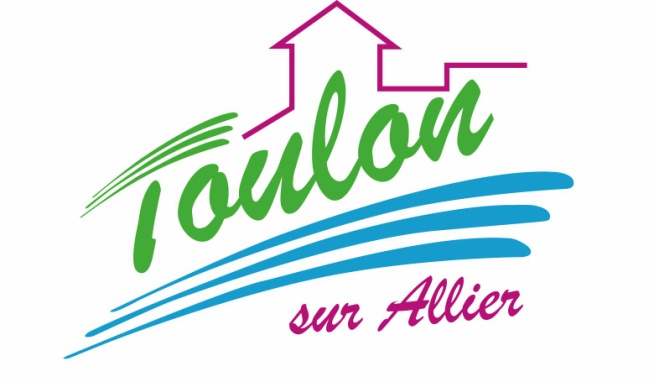 MenuSemaine du 13 au 17 Septembre 2021Lundi  13 Septembre 2021Salade verte et croûtonsHâché du boucherPotatoesFromageCompote de fruitsMardi 14 Septembre 2021Taboulé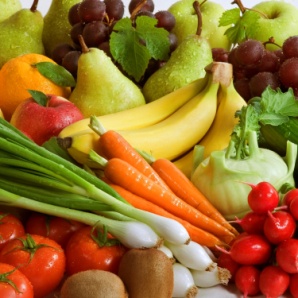 Aiguillettes de colin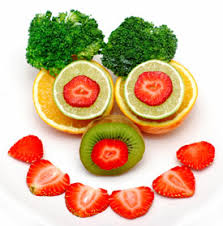 Ratatouille et rizFromage blanc bioFruits de saisonMercredi 15 Septembre 2021Salade « piémontaise »Emincé de volaille au curryRiz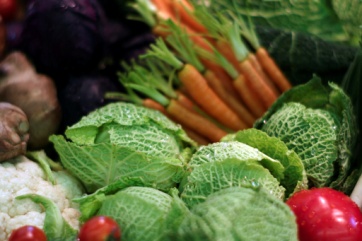 Fromage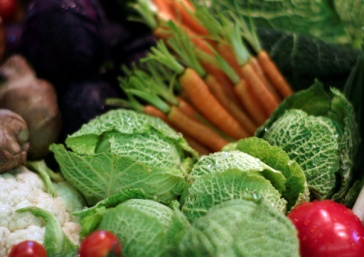 Fruits de saisonJeudi 16 Septembre 2021Surimi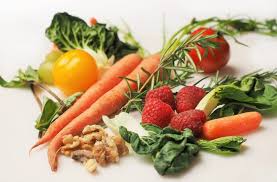 Rôti de porcHaricots vertsYaourt BioDonuts au chocolatVendredi 17 Septembre 2021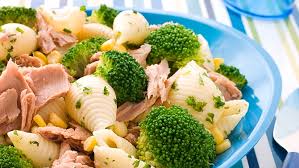 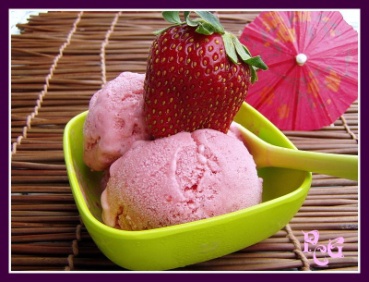 Salade du soleilMoules « marinières »FritesFromageGlaceLa Mairie se réserve le droit de modifier les menus en cas d’imprévu. La viande de bœuf servie cette semaine est d’origine française